My favourite thingsDraw, doodle, label, cut and stick to create a poster of all of your favourite things.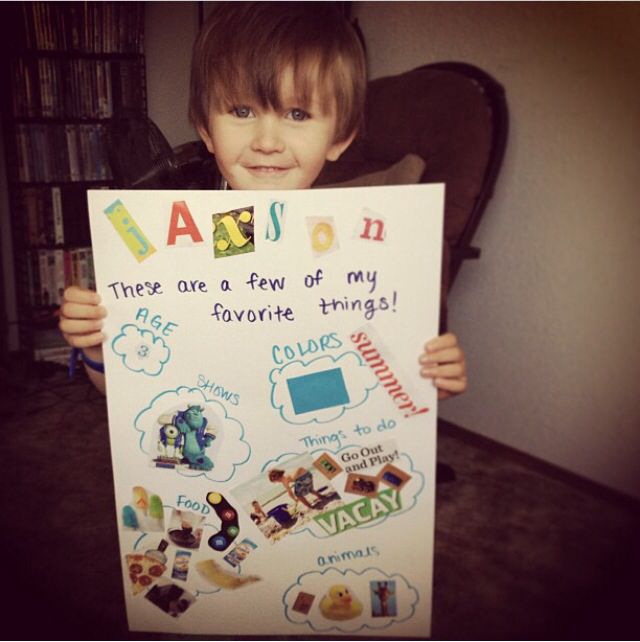 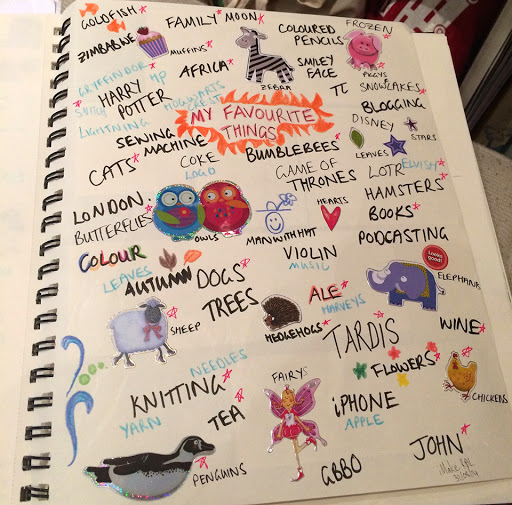 